General Membership Meeting Agenda
Colorado American String Teachers Association
January 25, 2020 - 4:00-4:45 PM
Colorado Hall A, Broadmoor Hotel - Colorado Springs, ColoradoCall to OrderBoard IntroductionsApproval of November General Meeting MinutesApproval of Bylaw RevisionsSee all red items here: Colorado ASTA Bylaw Revisions, January 22, 2020Article 5, Section 1Article 5, Section 10Professional ConferencesCMEA 2020 highlightsA HUGE thank you to our visiting string clinicians: Richard Meyer, Liz Dinwiddie, Kirk MossVitamin String Quartet - PHENOMENAL concertThank you to all of our in-state cliniciansCongrats to all orchestra performing groups:
	Prairie Middle School Chamber Orchestra - Chen Wu, Director
	Colorado State University - Pueblo Orchestra - Dr. Timothy Hsu, Director 
	Grand Junction Central High School Chamber Orchestra - Amber Campbell, Director
	Denver School of the Arts Middle School Full Orchestra - Enrique Lasansky, Director
	Evergreen High School Chamber Orchestra - Wiley Cruse, Director
	Rocky Mountain High School Symphony Orchestra - Courtney Dowling, DirectorNational ASTA - March 4-7, 2018 in Orlando, FLFull schedule available HERE. Who’s going?!Presenting from Colorado: Lindsay Fulcher (UNC), Gregory Walker (CU Denver),
Margaret Berg (CU Boulder), Rebecca Jonas (HRHS)Receiving the 2020 Elizabeth A.H. Green School Educator Award: Alison MayesColorado groups participating in the 2020 National Orchestra Festival:
	Cherry Creek High School Orchestra - Jennifer Poole, Director
	Widefield High School Orchestra - Sara Miller, DirectorColorado ASTA Summer Conference 2020 (Loni Obluda)July 13 and 14, Metro State University, King CenterContinuing to offer free registration for CBA membersSession proposals will be due in mid-spring, upcoming Colorado ASTA President-Elect will send more information after CMEALarge Group Orchestra Festival 2020 (John Hermanson)Regional EventsMonday, March 2 at Parker Performing Arts School
Tuesday, March 3 at Fort Collins High School
Wednesday, March 4 at Longmont High SchoolSchedule has been sharedState-Level Event (Invitational)Monday and Tuesday, April 13 and 14 at CU BoulderJudges and CliniciansCCAP (Margaret Miller) 2020 dates and locations
Saturday, April 18 at Parker Performing Arts SchoolSaturday, April 25 in Lafayette
Saturday, April 25 at Fort Lewis College, DurangoSaturday, May 2 at Front Range Community College, Ft. CollinsOnline registration is open, link on the website and January newsletterTreasurer’s Report (Chen Wu)December 2019Itemized ReportMonthly E-Newsletter Stories, Highlights, JOB OPENINGS, etc.Please send any items you'd like included in the newsletter or on the website to leannarutka@gmail.comYou can also send photos to Alison, Loni, or Joel (CU Boulder)Advertising with Colorado ASTA (Website and newsletter)Business or organization must be an institutional member of ASTAExemplary Teacher Awards (Alison Mayes)Ongoing awards, nominate your colleagues, send the link to your administratorUpcoming EventsColorado All State Orchestra (John Hermanson)February 6-8, 2020 at CSU Fort CollinsAudition deadline November 12, 2019 at 5 PMPhilharmonic Orchestra will be conducted by Thomas WilsonSymphony Orchestra will be conducted by Apo HsuCamp Con Brio (Alison Mayes)Middle School and High School, June 29-July 3 (Monday through Friday)Cameron Law MS Music Dir., Shawn Murphy HS Music Dir.Camp posters and brochures available, please take some!Membership DriveColorado membership rising, though decreasing Nationally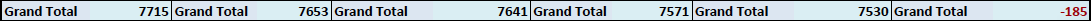 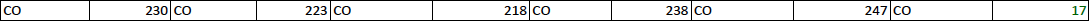 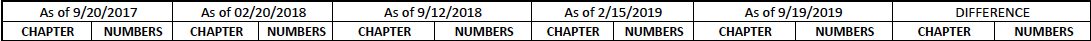 “Member-Get-A-Member Campaign” still in placeBenefits and opportunities with an ASTA membershipLooking to revitalize your string program? Or know someone who is?Complete THIS survey or send it to a colleague String guest clinician ideas needed, especially for CMEA 2021 and 2022Complete THIS online formCMEA Performance Group Selection SurveyThe CMEA Instrumental Council is seeking feedback on the annual conference performance group selection process. Complete THIS online feedback formWelcome to our new Board membersNorthern Area Representative, Shawn MurphyPresident-Elect, Dr. Lindsay FulcherState Awards (Alison Mayes)2019 Outstanding String Teacher Award recipient, Anne Paulu2019 Lifetime Service Award recipient, Cameron LawAdditional AnnouncementsCome to the “Party at the Penthouse” tonight - 8:30 PM, Broadmoor West, Room 4700Beer, wine, and cocktailsHow to get there:
Cross the lake over to Broadmoor West
Take the elevators from the lobby to the 5th floor
Walk to the middle of the hallway, take the next set of elevators to the 7th floor
Come on in! Room 4700 is just to the right
Join us! ALL are invited, bring a friend or two!Outgoing President Remarks (Alison Mayes)Incoming President Remarks (Loni Obluda)Adjourn